Anmeldung Berufsfachschule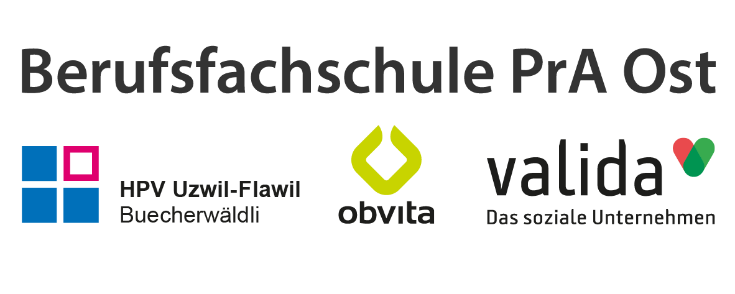 Anmeldung senden an: arbeitsgruppe.bfs.pra@valida.ch Datum:Anmeldung durch:Kontaktangaben:Personalien:Personalien:Name:Vorname:Geb. Datum:Strasse:PLZ/Ort:Telefon:eMail:Geschlecht:Berufliche Massnahme:Von:Bis:Ausbildungsbetrieb:Berufsbezeichnung:Ausbildner*in:Adresse:Telefon / E-MailSpezielle Bedürfnisse/Hilfsmittel:Gesetzliche Vertretung:  keine     ja 	 Eltern bei minderjährigengemäss Art. ZGB       Name/Adresse/Email:Schulausbildung:Schulausbildung:Wo:Zeitraum:Primarschule:Sonderschule:Oberstufe:andere:Datenschutz und Information (bitte bestätigen)Datenschutz und Information (bitte bestätigen)Die oben aufgeführten Personen wurden über die Datenweiterleitung informiert. Die Daten werden gespeichert und sind vor dem Zugriff Dritter sicher geschützt. Die anmeldende Person nimmt zur Kenntnis, dass im Rahmen des Pilotprojektes BFS PrA Ost die Zuteilung zu den Berufsfachschulen in den Berufsfeldern Logistik, Mechanik, Hauswirtschaft, Betriebsunterhalt, Schreinerei, Garten und Industrie zu den Kompetenzzentren in HPV Flawil-Uzwil, obvita und Valida erfolgt. Die definitive Zuteilung und Information über Schulort und Schultag und erfolgt vor den Sommerferien. 